Unit 2 | La Clase (p. 14-15) 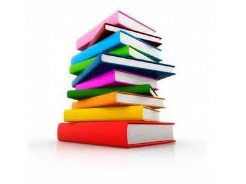 Las Preguntas (P. 14)¿Qué es esto?¿Qué son esos?Es un…Es una…Las Cosas (Stuff)RelojSala de claseParedBanderaLápizPizarraCuadroImpresoraLibroBorradorMarcadorPantallaComputadoraTecladosillaratónescritoriomapareglacuadernopapelhoja de papelbolígrafoCDDVDPupitrePapeleraEstante de librosLos Mandatos (P. 15)EscribeHablaDilo en españolRepiteContesta la preguntaPasa a la…Levanta la manoSaca…Abre el libroCierraEscuchaLeeHaz un dibujoCompleta las oracionesEnciendeapaga